 (CBNU)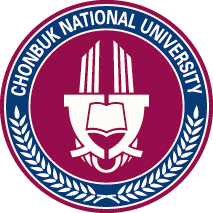 Baekjedaero 567, Jeonju, Jeollabuk-do, 561-756, Republic of KoreaTel: +82-63-270-2248 Fax: +82-63-270-2099 E-mail:Feelingkorea@chonbuk.ac.kr Website: http://en.chonbuk.ac.krAPPLICATION FOR THE FEELING KOREA PROGRAMName____________  ___________First Name        /       Family Name ____________  ___________First Name        /       Family Name ____________  ___________First Name        /       Family Name ____________  ___________First Name        /       Family Name ____________  ___________First Name        /       Family Name ____________  ___________First Name        /       Family Name NationalityPassport NOPassport NODate of Birth_______  _______  _____ yyyy   /   mm    /  dd_______  _______  _____ yyyy   /   mm    /  ddGenderGender□ Male  □ Female□ Male  □ FemaleE-mailCell PhoneCell PhoneUniversityCourse□ Undergraduate     □ Master     □ Doctor□ Undergraduate     □ Master     □ Doctor□ Undergraduate     □ Master     □ Doctor□ Undergraduate     □ Master     □ Doctor□ Undergraduate     □ Master     □ Doctor□ Undergraduate     □ Master     □ DoctorMajorGradeGradeDate of Participation□ 1st : 1.11~1.22   □ 2nd : 1.25~2.5   □ 3rd : 2.15~2.26□ 1st : 1.11~1.22   □ 2nd : 1.25~2.5   □ 3rd : 2.15~2.26□ 1st : 1.11~1.22   □ 2nd : 1.25~2.5   □ 3rd : 2.15~2.26□ 1st : 1.11~1.22   □ 2nd : 1.25~2.5   □ 3rd : 2.15~2.26□ 1st : 1.11~1.22   □ 2nd : 1.25~2.5   □ 3rd : 2.15~2.26□ 1st : 1.11~1.22   □ 2nd : 1.25~2.5   □ 3rd : 2.15~2.26Field Trip□ Temple Stay   □ Amusement park  □ I don’t attend any field trip.□ Temple Stay   □ Amusement park  □ I don’t attend any field trip.□ Temple Stay   □ Amusement park  □ I don’t attend any field trip.□ Temple Stay   □ Amusement park  □ I don’t attend any field trip.□ Temple Stay   □ Amusement park  □ I don’t attend any field trip.□ Temple Stay   □ Amusement park  □ I don’t attend any field trip.Special Culture Experience program(For 2nd participants only)1st  choice_________  2nd  choice__________  3rd  choice_________※ special cultural experience: Taekwondo, Korean dance, Korean paper art, Traditional Korean Music, history exploration※ The number of students for each program is limited to 30. If it exceeds 30, students who apply late will be allocated to Second choice or Third choice program.※ After participating the brief class sessions, you are able to change your application.1st  choice_________  2nd  choice__________  3rd  choice_________※ special cultural experience: Taekwondo, Korean dance, Korean paper art, Traditional Korean Music, history exploration※ The number of students for each program is limited to 30. If it exceeds 30, students who apply late will be allocated to Second choice or Third choice program.※ After participating the brief class sessions, you are able to change your application.1st  choice_________  2nd  choice__________  3rd  choice_________※ special cultural experience: Taekwondo, Korean dance, Korean paper art, Traditional Korean Music, history exploration※ The number of students for each program is limited to 30. If it exceeds 30, students who apply late will be allocated to Second choice or Third choice program.※ After participating the brief class sessions, you are able to change your application.1st  choice_________  2nd  choice__________  3rd  choice_________※ special cultural experience: Taekwondo, Korean dance, Korean paper art, Traditional Korean Music, history exploration※ The number of students for each program is limited to 30. If it exceeds 30, students who apply late will be allocated to Second choice or Third choice program.※ After participating the brief class sessions, you are able to change your application.1st  choice_________  2nd  choice__________  3rd  choice_________※ special cultural experience: Taekwondo, Korean dance, Korean paper art, Traditional Korean Music, history exploration※ The number of students for each program is limited to 30. If it exceeds 30, students who apply late will be allocated to Second choice or Third choice program.※ After participating the brief class sessions, you are able to change your application.1st  choice_________  2nd  choice__________  3rd  choice_________※ special cultural experience: Taekwondo, Korean dance, Korean paper art, Traditional Korean Music, history exploration※ The number of students for each program is limited to 30. If it exceeds 30, students who apply late will be allocated to Second choice or Third choice program.※ After participating the brief class sessions, you are able to change your application.Parents participation□ No   □ Yes(Mother)   □ Yes(Father)   □ Yes(Mother & Father)□ No   □ Yes(Mother)   □ Yes(Father)   □ Yes(Mother & Father)□ No   □ Yes(Mother)   □ Yes(Father)   □ Yes(Mother & Father)□ No   □ Yes(Mother)   □ Yes(Father)   □ Yes(Mother & Father)□ No   □ Yes(Mother)   □ Yes(Father)   □ Yes(Mother & Father)□ No   □ Yes(Mother)   □ Yes(Father)   □ Yes(Mother & Father)Language ProficiencyEnglish□ Advanced  □ Intermediate□ Beginner□ Advanced  □ Intermediate□ BeginnerKoreanKorean□ Advanced □ Intermediate□ BeginnerI hereby certify not only that the information provided above is complete and accurate but also that if accepted by Feeling Korea Program I shall abide by the regulations of CBNU and laws of Korea.Date : ________________Signature : ______________I hereby certify not only that the information provided above is complete and accurate but also that if accepted by Feeling Korea Program I shall abide by the regulations of CBNU and laws of Korea.Date : ________________Signature : ______________I hereby certify not only that the information provided above is complete and accurate but also that if accepted by Feeling Korea Program I shall abide by the regulations of CBNU and laws of Korea.Date : ________________Signature : ______________I hereby certify not only that the information provided above is complete and accurate but also that if accepted by Feeling Korea Program I shall abide by the regulations of CBNU and laws of Korea.Date : ________________Signature : ______________I hereby certify not only that the information provided above is complete and accurate but also that if accepted by Feeling Korea Program I shall abide by the regulations of CBNU and laws of Korea.Date : ________________Signature : ______________I hereby certify not only that the information provided above is complete and accurate but also that if accepted by Feeling Korea Program I shall abide by the regulations of CBNU and laws of Korea.Date : ________________Signature : ______________I hereby certify not only that the information provided above is complete and accurate but also that if accepted by Feeling Korea Program I shall abide by the regulations of CBNU and laws of Korea.Date : ________________Signature : ______________